CURRICULUM VITAE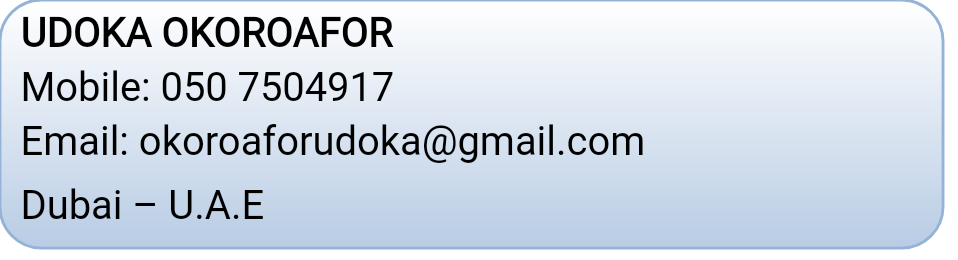 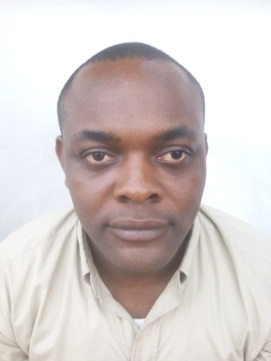 Security GuardCAREER OBJECTIVES:	Dedicated, proactive, law enforcing individual with experience seeking a full time employment as a Security Guard to ensure the safety and security of people and property of the establishment.WORKING EXPERIENCES:Worked as a Security Guard with Wincare Pharmacy Port Harcourt, Nigeria (2016-2018)Worked as a Security Guard with Thompson Concrete Nig. Ltd. Port Harcourt, Nigeria (2013 – 2016) Worked as a Security Guard with Lite Pose Nigeria, Idumota Shopping Plaza, Lagos, Nigeria (2010 – 2013)DUTIES & RESPONSIBILITIES: Monitors and patrols assigned areas to provide a safe environment for Customers Regularly check the security cameras to point any irregular activity and behaviorAnticipates potential problems and reacts to disturbances and prohibited conductMaintain complete knowledge of and comply with all departmental policies, service procedures and standardsMaintain positive guest relations at all times.Handle issues with Lost and Found itemsPatrol outdoors as well as room hallways and activity areas. Checking entrance gates.Monitor security cameras, alarm systems and other electronic surveillance equipment. Escort disobedient patrons from the propertyGiving proper guidance for the visitors.Be vigilant and alert while on duty.		Skills and competencies:Good Observation, alert and vigilantPatient and empathicFlexible and able to work in a multinational environmentAble to work long hours under pressureSeek first to understand firstPERSONAL INFORMATION:Gender		:	Male Date of Birth		:	16-08-1990Marital status 	: 	Single Nationality		:	Nigerian  Passport No		:	A09519262Visa Status		:	Tourist Visa (Long Term) Language		:	EnglishEDUCATIONAL BACK GROUND:BSc Medical Lab. Science NEBOSH CertificationSIRA License Declaration:I certify that the above are true and correct to the best of my knowledge and ability. If given a chance to serve you. I assure you that I will execute my duties for the total satisfaction of my superiors.